KS Heartland Duals Qualifier & 6U StateKANSAS STAR ARENA, Mulvane, KSMARCH 3rd, 2024KANSAS 6 UNDER STATE CHAMPIONSHIPSCOME TAKE HOME THE BELT!!!!!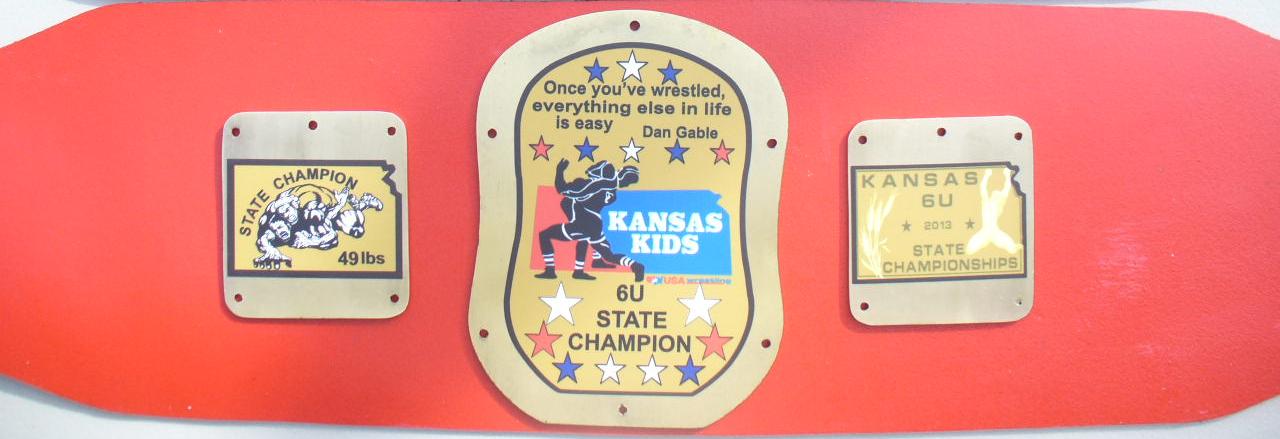 AwardsChampions – Belt, 2nd – 6th MedalsWeight classes37, 39, 41, 43, 45, 47, 49, 51, 53, 55, 58, 61, 64, 67, 70, 73, 80, 88, 95 & HWT6 UNDER GIRLSBlock weightsQualifying tournament for TEAM KANSAS Elementary, Middle School, and Girls Dual Teams going to Council Bluffs, IA on March 28-30, 2024.Elementary State Championships1st-6th grade Weight Classes: 50, 55, 60, 65, 70, 75, 80, 85, 90, 95,100, 105, 112, 120, 130, 140 and 160NO WEIGHT ALLOWANCE WILL BE GIVENWe will take 6 teamsMiddle School Championships6th-8th gradeWeight Classes: 75, 80, 85, 90, 95 102, 110, 117, 125, 132, 140, 150, 160, 175, 195, 220 and 275   NO WEIGHT ALLOWANCE WILL BE GIVENWe will take 6 teamsGirls ChampionshipsWeight Classes: 52, 58, 65, 73, 82, 89, 95, 101, 107, 113 120, 126, 138, 150, 165, 185NO WEIGHT ALLOWANCE WILL BE GIVENWe will take 3 teamsEnter Fee:  $25.00Enter on TrackWrestling.com.Enter Deadline is February 28th @ 11:59pmThis will be a spilt tournament. SUBJECT TO CHANGEAll depends on number of entries.AM Starting 8:30 Middle School Boys / Girls/ 6 U GirlsPM Starting no earlier than 11:30Elementary / 6 and Under BoysWeigh in will be held Friday night at the district weight ins.The Friday night weigh in will count for the weigh in for Sunday.Contacts:Middle School/ 6UJames Cook-785-212-0605  cookjt@cox.net	ElementaryDal Eck- 316-641-4913  dal@matteck.comGirlsTravis Phippen 913-669-4016 Tkphippen@gmail.com All Wrestlers must have a USA Wrestling Membership CardCoaches must have Bronze Card.   KSHSAA rules w/ kids’ modifications.Cost of Admission. $8.00